Popis realizace poskytování sociálních služeb PosláníCílová skupinaZásady poskytování sociální službyOtevírací dobaKapacitaJednání se zájemcem o službu, vstup uživatele do službyPopis službyMetody práce Pravidla pro vyřizování stížnostiPravidla pro ukončení služby Úhrady za službyDalší doplňující informace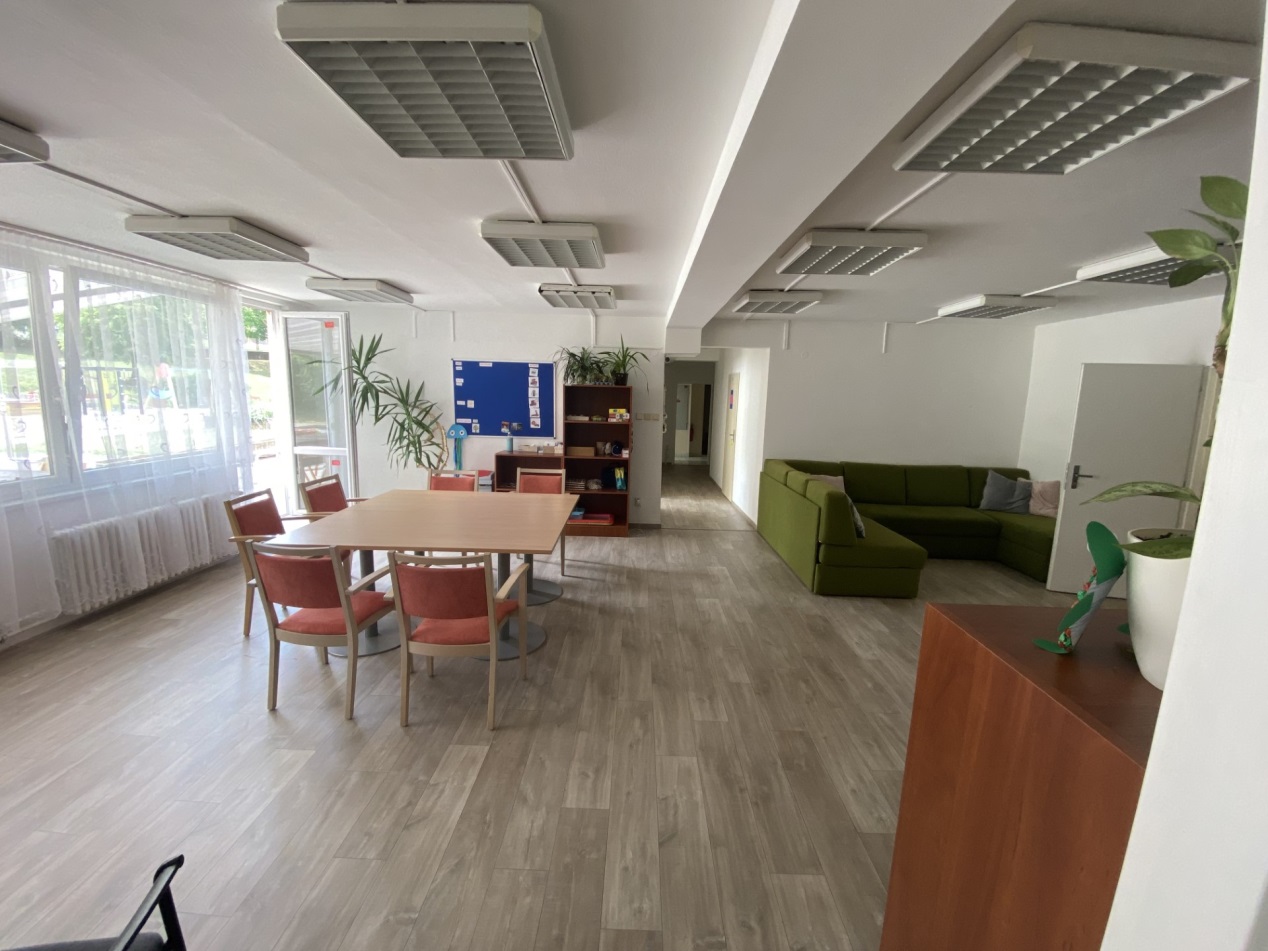 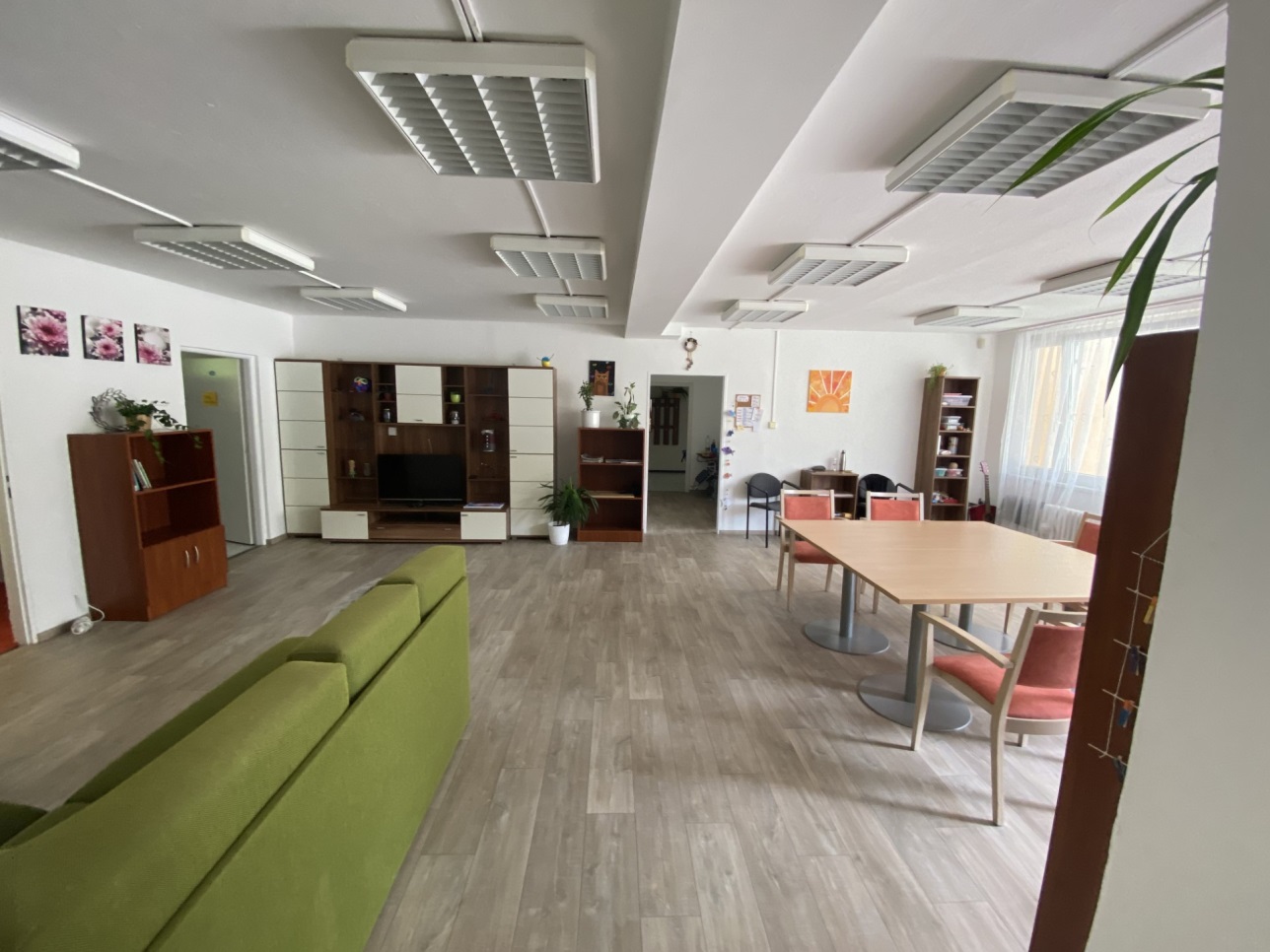 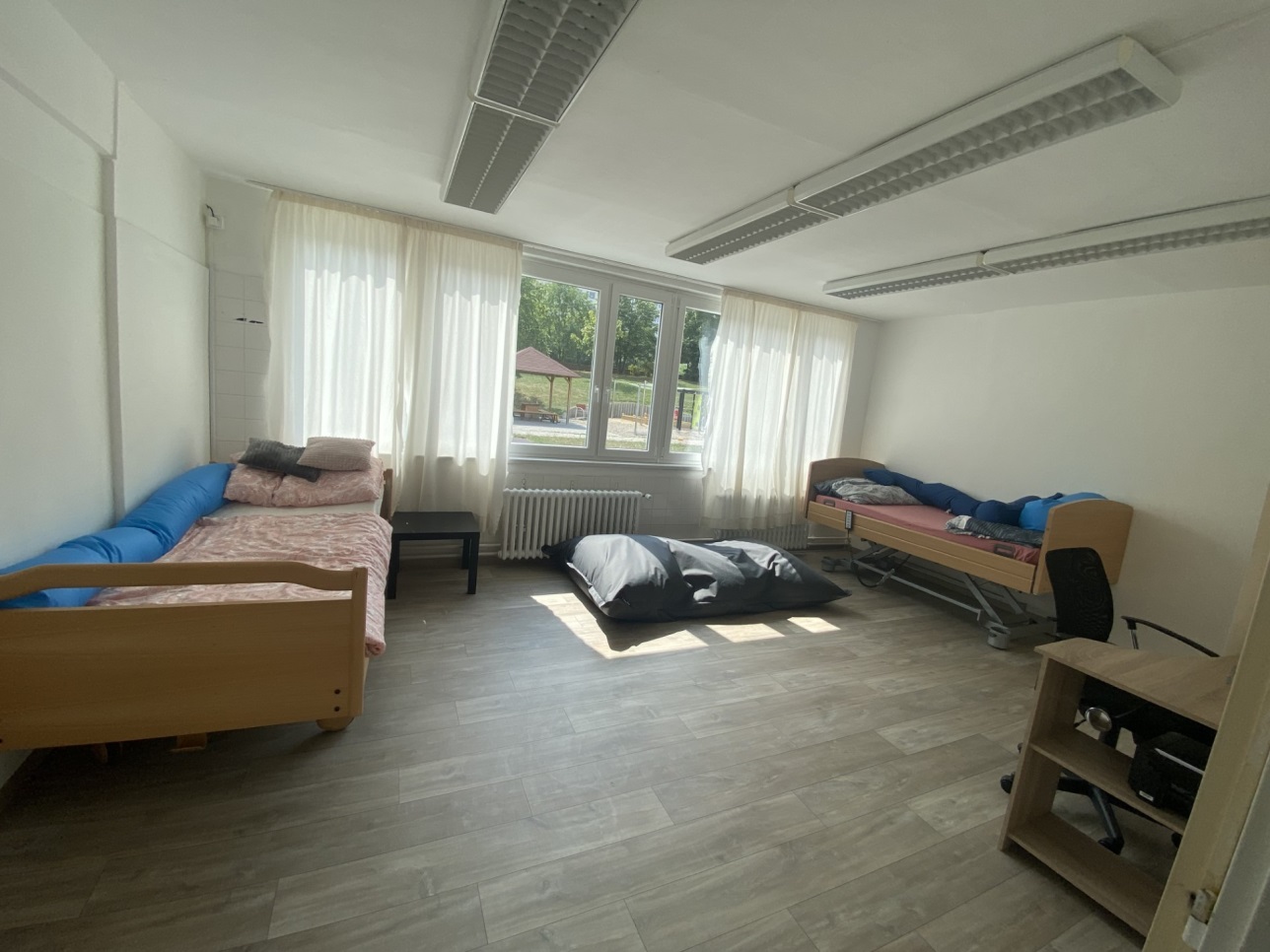 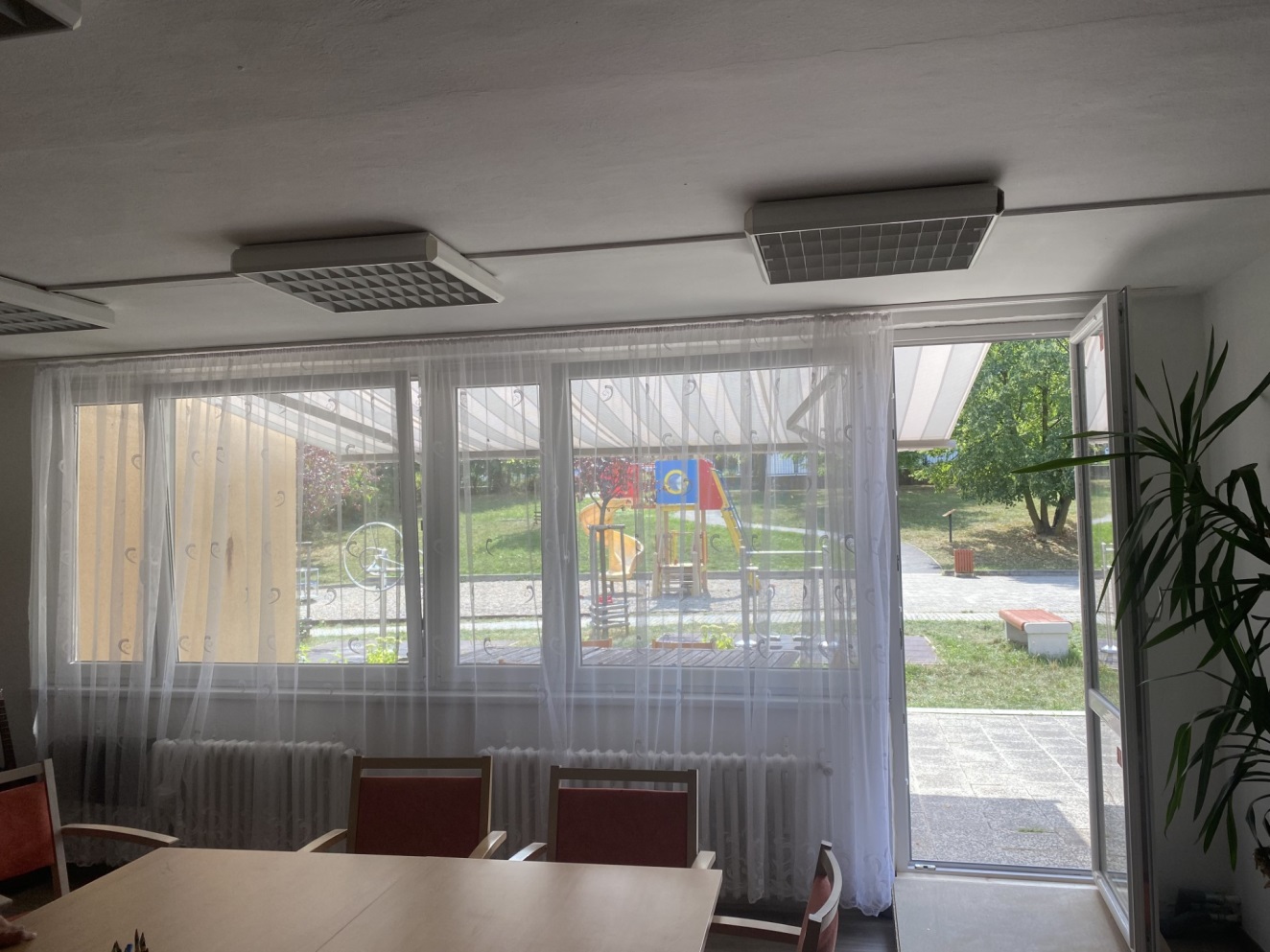 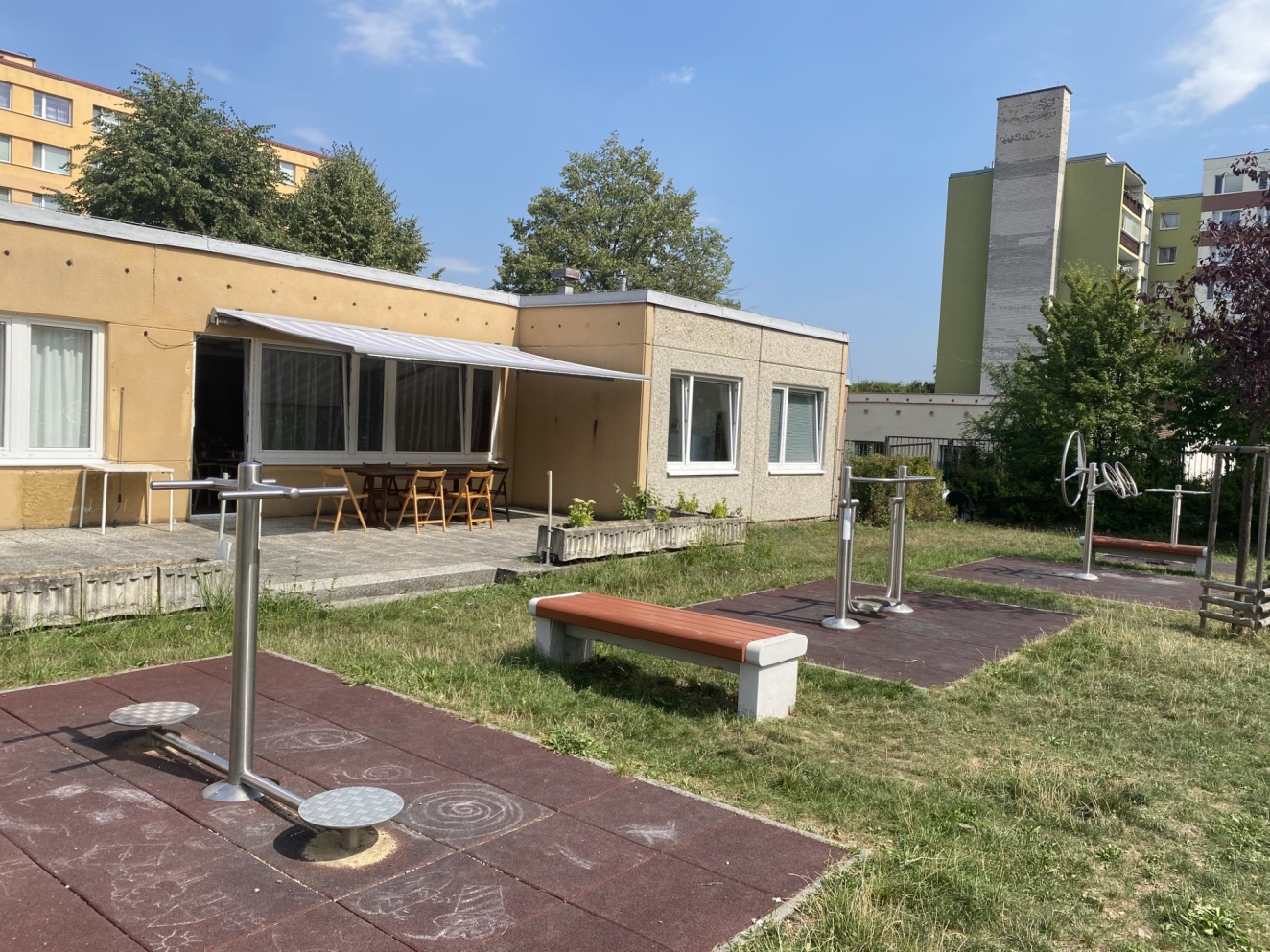 Fakultativní a zprostředkované služby Prostory, materiální a technické vybaveníZpracovala: Tereza Bambousková,  DiS.Název poskytovateleDiakonie ČCE – středisko PrahaDruh službyIdentifikátorDenní stacionáře7218271Forma službyAmbulantníNázev zařízení a místo poskytováníDenní stacionář ŠípekŠípková 1838/1, Praha 4 – Krč, 142 00 Praha 411Poslání:Posláním denního stacionáře Šípek je vytvářet bezpečné a podnětné prostředí pro uživatele s vysokou mírou podpory. Nabízíme různé činnosti s ohledem na přání a potřeby uživatele, tak aby měli možnost zažívat radost, úspěch a pocit sounáležitosti. Hledáme cestu k vzájemnému porozumění. Cíle:Podporovat život ve společenství.Zlepšovat a upevňovat stávající motorické, psychické, sociální schopnosti a dovednosti uživatelů.Nabízet činnosti s ohledem na možnosti a schopnosti uživatelů.Dospělí lidé s mentálním a kombinovaným znevýhodněním od 18 do 45 let, kteří potřebují pomoc a podporu druhé osoby.Pocit bezpečí a jistotyVnímání jedinečnostiPřátelské prostředí Do naší práce promítáme i 4 základní hodnoty Diakonie ČCE, jimiž jsou: Milosrdenství (pracujeme v týmu, předáváme si zkušenosti, sdílíme nápady, pořádáme společné akce).Fortelnost (klademe důraz na poctivost, kvalitu, efektivitu a odbornost naší práce).Společenství (k uživatelům i kolegům přistupujeme s úctou a respektem, vzájemně se podporujeme).Naděje (snažíme se společně vymýšlet cesty k požadovaným cílům a motivovat naše uživatele k používání těchto cest).Služba denního stacionáře Šípek je poskytována od pondělí do pátku od 7:00 hodin do 16:00 hodin, kromě státem uznaných svátků. Okamžitá kapacita je 6 uživatelů.Vstup uživatele do služby se řídí zákonem č. 108/2006 Sb., o sociálních službách v platném znění. Jednání se zájemcem o službu začíná v okamžiku, kdy zájemce projeví zájem o poskytnutí informací o službě – osobně, telefonicky, emailem. Na základě podaných informací může zájemce podat žádost a požádat tak o poskytnutí sociální služby denního stacionáře. Na základě těchto získaných informací provede sociální pracovník sociální šetření, které probíhá převážně v prostorách denního stacionáře Šípek. V rámci jednání je žadatel informován o všech podmínkách a možnostech poskytované sociální služby, jsou zjišťovány jeho cíle, očekávání a potřeby. Na základě šetření sociální pracovník doporučí či nedoporučí žadatele k přijetí do služby. O přijetí do služby rozhoduje vedoucí služby/ sociální pracovník společně s manažerkou sociálních služeb. Pro odmítnutí uzavření smlouvy se zájemcem o službu existují jasně definovaná pravidla v souladu s § 91 odst. 3 zákona č. 108/2006 Sb., o sociálních službách, v platném znění a § 36 prováděcí vyhlášky č. 505/2006 Sb.Dle zákona č. 108/2006 Sb. o sociálních službách v § 46 a rozvedené ve vyhlášce č. 505/2006 Sb., jsou uživatelům poskytovány tyto základní činnosti:pomoc při zvládání běžných úkonů péče o vlastní osobu,pomoc při osobní hygieně nebo poskytnutí podmínek pro osobní hygienu,poskytnutí stravy,výchovné, vzdělávací a aktivizační činnosti,zprostředkování kontaktu se společenským prostředím,sociálně terapeutické činnosti,pomoc při uplatňování práv, oprávněných zájmů a při obstarávání osobních záležitostí.Uživatel má právo požádat o další úkony, které Poskytovatel zajišťuje:základní sociální poradenstvífakultativní službyMetody práce volíme s ohledem na individuální schopnosti a dovednosti každého uživatele, v souladu s jejich přáními a potřebami. Každý uživatel má sestavený individuální plán a plán péče, který specifikuje metody práce s uživatelem. Měřitelné cíle Denního stacionáře Šípek:Podporovat život ve společenstvíV denním stacionáři uživatelé tráví svůj čas ve společnosti druhých lidí. Navštěvujeme se napříč službami, jezdíme na výlety, chodíme na vycházky, apod. Zlepšovat a upevňovat stávající motorické, psychické, sociální schopnosti a dovednosti uživatelůPodněty nabízíme podle individuálních potřeb každého uživatele. Vytváříme podnětné prostředí, kde mají uživatelé možnost aktivně trávit svůj čas.Nabízet činnosti s ohledem na možnosti a schopnosti uživatelůPracujeme v souladu s individuálním plánem a plánem péče každého uživatele. Zaznamenáváme zde oblasti základních činností a popisujeme možnosti a schopnosti uživatelů. Pravidla pro vyřizování stížností jsou s uživatelem projednána již při uzavírání smlouvy a jsou taktéž její součástí jako příloha. Stížnosti a jiné podněty jsou pro poskytovatele důležitou zpětnou vazbou o spokojenosti uživatelů a jsou zdrojem informací pro neustálé zlepšování služby. Stížnost může být podána telefonicky, písemně, ústně, prostřednictvím elektronické pošty nebo i anonymně. Řešením stížnosti je pověřen vedoucí služby. Stěžovatel musí být ve stanovené lhůtě vždy písemně informován o výsledku šetření stížnosti, v případě anonymně podané stížnosti je výsledek zveřejněn na nástěnce v prostorách zázemí služby. V případě nespokojenosti s řešením stížnosti má stěžovatel možnost obrátit se k nadřízenému či nezávislému orgánu s podnětem o prošetření postupu při vyřizování stížnosti.Smlouva může být ukončena písemnou dohodou obou smluvních stran ke sjednanému dni nebo písemnou výpovědí jedné ze stranPoskytovatel může smlouvu vypovědět, pokud je zřejmé, že Uživatel není schopen soužití s ostatními uživateli, nebo pokud byly během přijímání Uživatele do služby podány nepravdivé informace.Uživatel může Smlouvu vypovědět bez udání důvodu.Poskytovatel může Smlouvu vypovědět v případě, že uživatel hrubě porušuje své povinnosti vyplývající z této Smlouvy. Za hrubé porušení smlouvy se považuje zejména:nezaplacení úhrady za poskytování služeb, je-li Uživatel v prodlení těchto úhrad více než 3 měsíce, nebo v případě, kdy celkový dluh Uživatele vůči Poskytovateli překročí částku 25.000, - Kč,jestliže Uživatel nevyužívá službu déle než 30 kalendářních dní po sobě jdoucích (toto se nevztahuje na hospitalizaci a jiné léčebné pobyty),jestliže se Uživatel chová tak, že opakovaně rozbíjí předměty a zařízení Poskytovatele anebo fyzicky napadá nebo je agresivní na osoby nacházející se v denním stacionáři (ostatní uživatelé, zaměstnanci, dobrovolníci),jestliže Uživatel porušuje povinnosti vyplývající z Pravidel soužití,jestliže Uživatel opakovaně nespolupracuje s Poskytovatelem při stanovení a vyhodnocení Individuálního plánování.Další důvody, pro které může Poskytovatel vypovědět smlouvu:jestliže se zdravotní stav uživatele natolik zhorší, že potřebuje trvalou lékařskou a zdravotní péči,jestliže Poskytovatel zjistí, že se Uživatel nenachází v nepříznivé sociální situaci ve smyslu zákona č. 108/2006 Sb. v platném znění, z jejíhož důvodu je mu služba poskytována,jestliže byly naplněny cíle spolupráce a další poskytování služby by vedlo k závislosti na sociální službě nebo k dlouhodobému setrvávání v nepříznivé sociální situaci,jestliže Poskytovatel pozbude oprávnění k činnosti, ukončí poskytování služby, anebo z důvodu nepřidělení finanční dotace na poskytování této služby.Výše úhrady je stanovena v souladu s § 75 odst. 1 zákona o sociálních službách a § 12 odst. 2 prováděcí vyhlášky č. 505/2006 Sb. v platném znění.Uživatel je povinen zaplatit úhradu za poskytnuté služby dle platného Rozpisu úhrad jedenkrát měsíčně souhrnnou částkou za:úkony péče dle skutečně spotřebovaného časuodebranou stravupřípadné využití fakultativních služeb.Co u nás můžete najít:Alternativní komunikaciKomunikační tabuleOdpočinkovou místnostVenkovní terasu s velkou přilehlou zahradouVenkovní cvičící strojePříjemné prostředíAktivní pracovní týmBezbariérové upravené prostoryDle aktuální nabídky a dle vyvěšeného ceníku na stránkách Diakonie Praha – www.praha.diakonie.czDenní stacionář Šípek je plně bezbariérový. Veškeré prostory jsou uzpůsobeny potřebám mobilních i imobilních klientů. K dispozici máme velkou denní místnost, kde trávíme většinu dne při různých aktivitách, apod. Dále máme další dvě místnosti. Jedna místnost je odpočinková, kde uživatelé najdou klid, když chtějí být o samotě, také zde máme polohovací postele, které slouží především imobilním uživatelům na polohování. Druhá místnost je určena pro relaxaci (vybavení: snoezelen a prostor pro masáže). Toalety máme uzpůsobeny jak pro mobilní, tak imobilní uživatele. K dispozici máme koupací lůžko a sprchový kout. Dále u nás najdete elektrický zvedák pro potřebu našich imobilních uživatelů. Z denní místnosti máme možnost jít na terasu a přilehlou zahradu, kde najdeme venkovní cvičící stroje. 